KLINIKA ZA PSIHIJATRIJU I PSIHOLOŠKU MEDICINU MEDICINSKOG FAKULTETA KBC-a ZAGREB i Hrvatsko društvo za personologiju, poremećaje ličnosti i poremećaje hranjenja pri HLZ-u(uz podršku HRVATSKOG INSTITUTA ZA ISTRAŽIVANJA I EDUKACIJU O MENTALNOM ZDRAVLJU)organizirajuposlijediplomski tečaj stalnog medicinskog usavršavanja
I. kategorije  “USAMLJENOST I DEPRESIJA”Voditelj tečajaProf. dr. sc. Darko Marčinko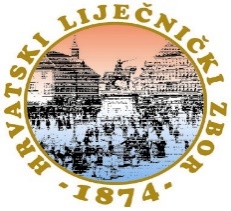 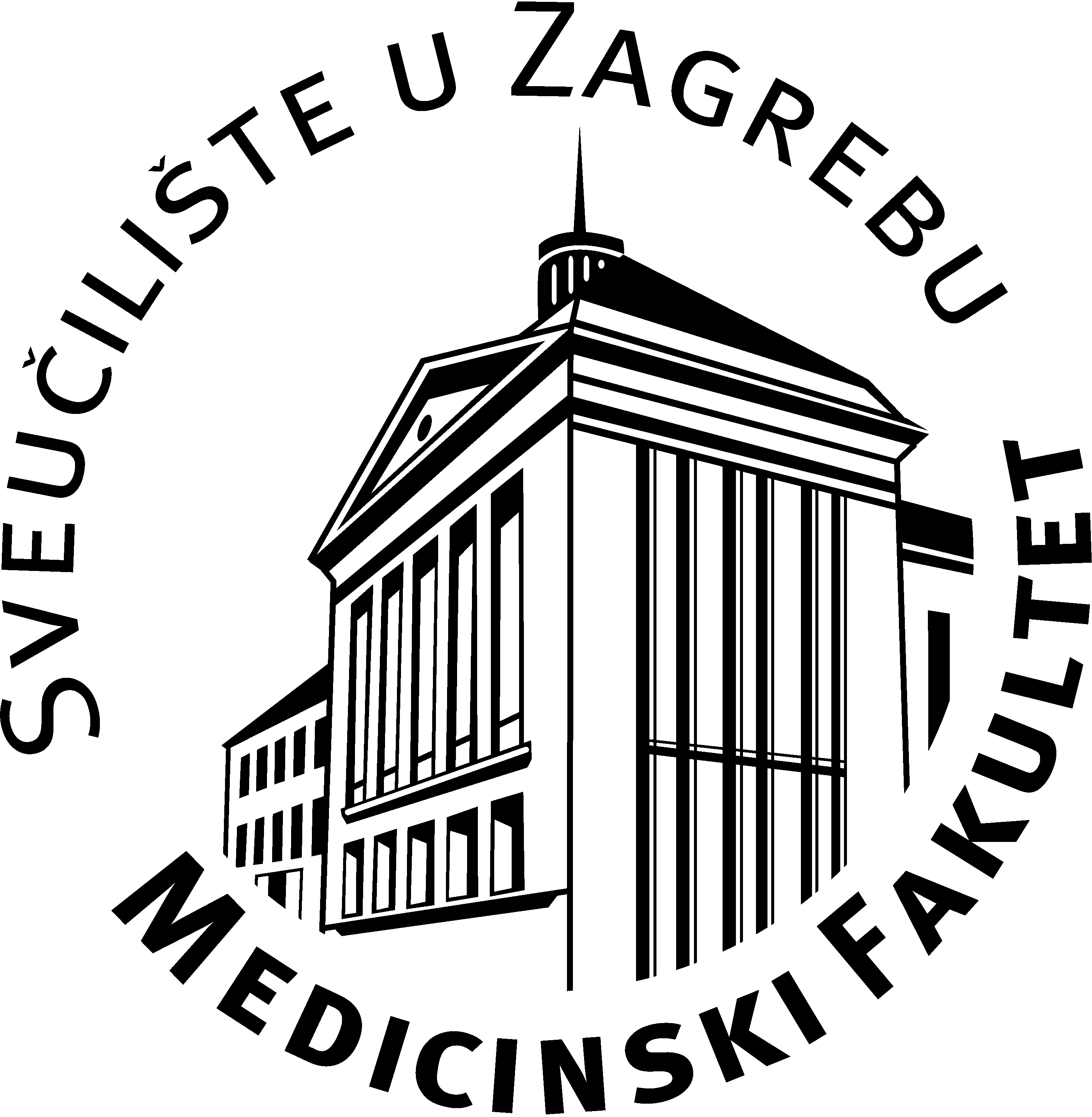 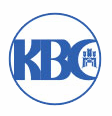 Zagreb, 24. svibnja 2024. (petak) KBC Zagreb (bolnica Rebro) – dvorana Hugo Botteri Zagreb, Kišpatićeva 12Obrazovni ciljevi tečajaPredavanjima, radionicama i raspravama predviđenim na ovom tečaju, organizatori žele poboljšati razinu znanja i iskustva svih zainteresiranih sudionika tečaja iz područja usamljenosti i depresije. Pri tome se rukovode načelima medicinske znanosti, o čemu će biti govora na ovom tečaju. Kome je namijenjen tečajLiječnicima raznih specijalnosti, psiholozima kao i svim ostalim stručnjacima koji se bave problematikom psihičke traume. Kratki opis tečaja Svjetska zdravstvena organizacija naglašava problem porasti usamljenosti u svijetu, a pri tome ovaj problem više nije rezerviran za starije dobne skupine, nego se odnosi i na populaciju mlađe i srednje životne dobi. Isto tako, problem usamljenosti vezuje se značajnim dijelom uz simptome depresije, poremećaja koji spada među vodeće medicinske poremećaje današnjice. Za razliku od samoće, koja je objektivni pokazatelj nedostatka drugih ljudi u blizini, usamljenost je subjektivni doživljaj, gdje može postojati značajan broj osoba u bližoj okolini, ali je unutarnji temeljni doživljaj osobe da nema bliskih odnosa. Usamljenost je povezana s čitavim nizom komplikacija pa je dokazano da usamljene osobe imaju pojačan rizik za razvoj depresije, demencije, kardiovaskularnih bolesti i karcinoma. Na tečaju ćemo dati i evolucijska objašnjenja ovog fenomena. Uz maladaptivne pokazatelje, navesti ćemo i moguće adaptivne karakteristike usamljenosti. Isto tako, biti će govora o preventivnim aktivnostima u kontekstu usamljenosti. Poseban naglasak biti će na terapijskim modalitetima koji se tiču usamljenosti. Ovaj tečaj („Usamljenost i depresija“), uz koji izlazi knjiga istoimenog naziva, nastavak je tematskih aktivnosti zastupljenih u ranijim tečajevima i knjigama našeg tima. Naš tim do sada je objavio seriju od 14 knjiga, koje su većinom bile vezane uz tematske skupove („Transgeneracijska trauma“, urednik Darko Marčinko; Medicinska naklada, 2023.; “Vještačenja stupnja oštećenja organizma zbog bolesti hrvatskih branitelja”, urednici Darko Marčinko i Anko Antabak; Medicinska naklada, 2022.; „Stres u kliničkoj medicini – biologijski, psihodinamski i socijalni faktori“, urednik Darko Marčinko; Medicinski fakultet Sveučilišta u Zagrebu, 2021.; “Psihodinamika ljubavi i mržnje”, urednici Darko Marčinko, Miro Jakovljević i Vlasta Rudan; Medicinska naklada, 2019.; “Psihodinamika poslovnih odnosa”, urednik Darko Marčinko; Medicinska naklada, 2019.; “Nelagoda u kulturi 21.stoljeća – psihodinamska rasprava”, urednici: Darko Marčinko i Vlasta Rudan; Medicinska naklada, 2018.; “Histerija”, urednici: Darko Marčinko i Vlasta Rudan; Medicinska naklada, 2017.;  “Psihoanalitički modeli komunikacije u vremenu brzih promjena”, urednici: Darko Marčinko i Vlasta Rudan; Medicinska naklada, 2016.; “Poremećaji ličnosti: stvarni ljudi, stvarni problemi”, urednici: Darko Marčinko, Miro Jakovljević i Vlasta Rudan; Medicinska naklada, 2015.; “Žalovanje”, urednici Vlasta Rudan i Darko Marčinko; Medicinska naklada, 2014.; “Od nasilja do dijaloga”, urednici Vlasta Rudan i Darko Marčinko; Medicinska naklada, 2014.; “Poremećaji hranjenja: od razumijevanja do liječenja”, urednik: Darko Marčinko; Medicinska naklada, 2013.; “Narcistični poremećaj ličnosti i njegova dijagnostička opravdanost – doprinos međunarodnoj raspravi”, urednici Darko Marčinko i Vlasta Rudan; Medicinska naklada, 2013.; “Suicidologija” - udžbenik Sveučilišta u Zagrebu, urednik: Darko Marčinko; Medicinska naklada, 2011.).Prijava sudjelovanjaPrijave za skup molimo poslati tajnici tečaja: Andrea ŠimekKlinika za psihijatriju i psihološku medicinu, KBC ZagrebKišpatićeva 12, 10 000 ZagrebTel: 01/2388394; e-mail: andrea.simek1@kbc-zagreb.hr  Prijava i registracija će biti moguća i pri dolasku na skup.Za dodatne informacije kontaktirati organizatora skupa (prof.dr.sc. Darko Marčinko) na e-mail: niarveda@gmail.com.KotizacijaKotizacija skupa iznosi 130,00 eura za specijaliste medicinskih specijalnosti. Za specijalizante, psihologe, socijalne pedagoge, školske pedagoge, rehabilitatore, logopede i druge sudionike kotizacija iznosi 65,00 eura. Umirovljenici i studenti oslobođeni su plaćanja participacije. Uplate se trebaju izvršiti na žiro račun Medicinskog fakulteta Sveučilišta u Zagrebu HR8423400091110024619 s pozivom na broj HR00 15263 i naznakom za tečaj “USAMLJENOST I DEPRESIJA” Ili na račun HLZ-a, Hrvatsko društvo za personologiju, poremećaje ličnosti i poremećaje hranjenja, na IBAN: HR7423600001101214818 s pozivom na broj: 268-223 i naznakom za tečaj „USAMLJENOST I DEPRESIJA”. U slučaju ranije uplate, potrebno je sa sobom donijeti priznanicu o izvršenoj uplati.Tečaj će biti bodovan od strane Hrvatske liječničke komore kao i Hrvatske psihološke komore.Program tečaja „USAMLJENOST I DEPRESIJA“ sa satnicom, predavačima i temama   08.00 - 08.15 Registracija sudionika skupa08.15 - 9.00 Otvaranje skupa i uvodne riječi: prof.dr.sc. Slavko Orešković - dekan Medicinskog fakulteta Sveučilišta u Zagrebu, prof.dr.sc. Ante Ćorušić - ravnatelj KBC Zagreb, prof.dr.sc. Dražen Begić - pročelnik Katedre za psihijatriju i psihološku medicinu Medicinskog fakulteta Sveučilišta u Zagrebu (ujedno i recenzent knjige “Usamljenost i depresija”) i prof.dr.sc. Miro Jakovljević, predsjednik Hrvatskog instituta za istraživanja i edukaciju o mentalnom zdravljuUvodna sekcija09.00 - 09.20 Prof.dr.sc. Norman Sartorius: Socio-demografski faktori usamljenosti 09.20 - 09.40 Prof.dr.sc. Darko Marčinko: Psihodinamika usamljenosti09.40 - 10.00 Prof.dr.sc. Takahiro Kato: Hikikomori (ONLINE predavanje)10.00 - 10.20 Prof.dr.sc. Goran Šimić: Evolucija usamljenosti   10.20 - 10.40 Rasprava (moderatori: prof.dr.sc. Norman Sartorius, prof.dr. Miro Jakovljević)10.40 - 11.00 Pauza Biologijska sekcija11.00 - 11.15 Prof.dr.sc. Marina Šagud, prof.dr.sc. Nela Pivac: Neurobiologija usamljenosti11.15 - 11.30 Prof.dr.sc. Alma Mihaljević Peleš, dr.sc. Maja Živković: Biološke metode liječenja depresije 11.30 - 11.45 Prof.dr.sc. Martina Rojnić Kuzman: Psihotični poremećaji i usamljenost 11.45 - 12.05 Rasprava (moderatori: prof.dr.sc. Dalibor Karlović, prof.dr.sc. Marina Šagud)Sekcija socijalnih i duhovnih implikacija usamljenosti12.05 - 12.20 Doc.dr.sc. Maja Bajs Janović, doc.dr.sc. Špiro Janović: Usamljenost traume12.20 - 12.35 Prof.dr.sc. Tonči Matulić: Duhovne dimenzije usamljenosti 12.35 - 12.50 Prof.dr.sc. Petrana Brečić: Suicidalnost i usamljenost12.50 - 13.05 Prof.dr.sc. Ninoslav Mimica: Starija dob i usamljenost13.05 - 13.20 Prof.dr.sc. Zrnka Kovačić Petrović: Ovisnosti i usamljenost13.20 - 13.35 Rasprava (moderatori: prof.dr.sc. Igor Filipčić, doc.dr.sc. Stipe Drmić) 13.35 - 14.30 Pauza za ručak Psihoterapijski orijentirana sekcija 14.30 - 14.45 Doc.dr.sc. Vedran Bilić: Potreba za samoćom i usamljenost 14.45 - 15.00 Prim.dr.sc. Marija Šarić: Drugo lice usamljenosti / kompleks mrtve majke15.00 - 15.15 Prof.dr.sc. Milena Skočić Hanžek: Mentalizacija i usamljenost15.15 - 15.30 Dr.sc. Nenad Jakšić, dr.sc. Duško Rudan, dr. Maja Šeparović Lisak, dr. Sanda Radanović Ćorić, dr. Sara Medved, dr. Sarah Levaj: Uloga ličnosti u usamljenosti 15.30 - 15.45 Prof.dr.sc. Ivan Urlić: Usamljenost i samoća u unutarnjem svijetu i socijalnim odnosima15.45 - 16.00 Prof.dr.sc. Saša Jevtović, dr.sc. Andrea Ražić Pavičić, dr.sc. Sanja Štrbe Biočić: Cyber usamljenost16.00 - 16.15 Doc.dr.sc. Ivona Šimunović Filipčić, Ana Strahinja Ratković Uršić: Usamljenost, depresija i tjelesne bolesti16.15 - 16.30 Prim.dr. Berislav Tentor: Usamljenost, obrana od izopačenosti16.30 - 16.45 Dr. Lucija Bagarić Krakan, doc.dr.sc.  Bjanka Vuksan Ćusa: Logoterapijski pristup usamljenosti16.45 - 17.15 Rasprava (moderatori: prof.dr.sc. Darko Marčinko, doc.dr.sc. Vedran Bilić)17.15 - 17.30 Ispit – provjera znanja--------------------------------------------------------------------------------------------------------------------------------SVEUČILIŠTE U ZAGREBUMEDICINSKI FAKULTETPovjerenstvo za stalno medicinsko usavršavanjePRISTUPNICAza sudjelovanje na tečaju stalnog medicinskog usavršavanjaIme i prezime: _______________________________________________________________Kućna adresa: ___________________________________ Mob.: ______________________OIB: ______________________________________________Ustanova: _____________________________________________________________________________________________________________________________________________E-mail: _____________________________________________________________________Specijalist/specijalizant (zaokružiti) iz područja: __________________________________U _________________________								_____________________________									              (potpis)